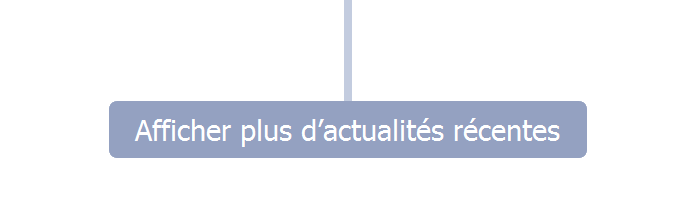 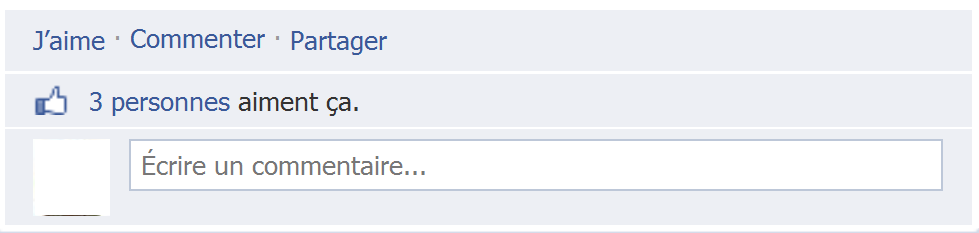 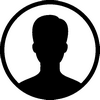 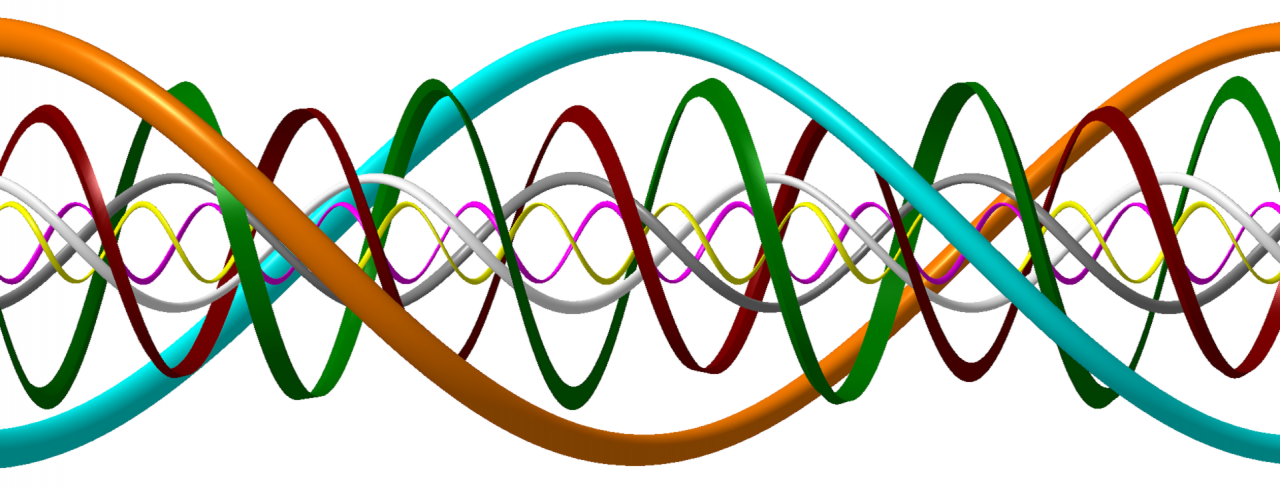 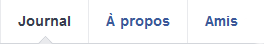 A proposA proposInfos de baseInfos de baseInfos de baseInfos de baseInfos de baseVille actuelle :Ville actuelle :Site web :Site web :Email : Email : Famille - RelationsFamille - RelationsFamille - RelationsFamille - RelationsFamille - RelationsEmploi & ScolaritéEmploi & ScolaritéEmploi & ScolaritéEmploi & ScolaritéEmploi & ScolaritéEmploi & ScolaritéEmploi & ScolaritéEmploi & ScolaritéEmploi & ScolaritéEmploi & ScolaritéLieux où vous avez habitéLieux où vous avez habitéOriginaire de Originaire de Originaire de Originaire de Originaire de Évènements marquantsÉvènements marquantsÉvènements marquants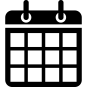 Votre statut